Publicado en  el 19/01/2017 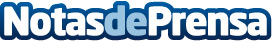 L'Ateneu Cooperatiu de la Catalunya Central, cinc cooperatives per a impulsar l'economia socialCinc cooperatives s’han agrupat en l’Ateneu Cooperatiu de la Catalunya Central, un nou espai de trobada i coordinació que neix amb l’aposta clara d’impulsar l’economia social i cooperativa en aquest territoriDatos de contacto:Nota de prensa publicada en: https://www.notasdeprensa.es/lateneu-cooperatiu-de-la-catalunya-central Categorias: Cataluña http://www.notasdeprensa.es